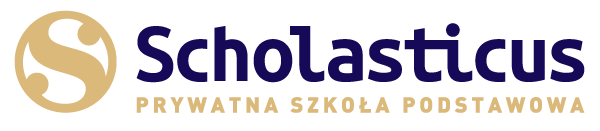 HARMONOGRAM KONKURSÓW PRZEDMIOTOWYCH ORGANIZOWANYCH 
PRZEZ ŁÓDZKIE KURATORIUM OŚWIATY– ETAP SZKOLNY DLA KLAS 4 – 8 * Uczniowie zgłaszani do 14 października przez nauczycieli. 
* Szczegółowe informacje dotyczące organizacji konkursów na terenie szkoły zostaną przekazane 
   uczniom biorącym udział. 
Przedmiot Data Język polski 5.11.21(piątek) Język niemiecki 17.11.21
(środa) Matematyka 19.11.21
piątekJęzyk angielski 25.11.21
(piątek)